Semester Drop Form/01/12/2012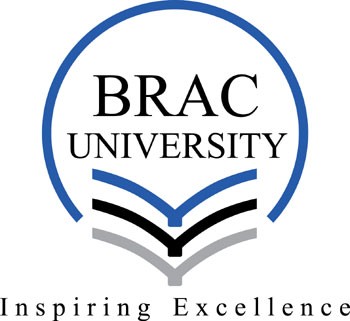 BRAC UniversityForm for Complete Semester Drop(Students Have to Submit Suﬃcient Documents for Semester Drop)Directions:Verify your Medical Certiﬁcate/Documents along with your Health Card from BRACU medical center (for medical ground)Take approval of the course teacher/sTake approval from the Dean/Chair. of your respective departmentTake approval from the RegistrarThis form should be submitted to the Registrar’s Oﬃce with suﬃcient documents.Name: 				, ID:  			 Department/School: 	, CGPA: 	Current Semester: Spring/Summer/Fall 21			 Address: 					, Tel:  		 Mobile   Number: 		, e-mail  Address:  			Semester to be Drop:  	Reason for Semester DropFinancial Aid (ﬁll up if applicable)Student is eligible for Scholarship:	Yes □ No □Kind of scholarship 	% of Tuition fees 	Applying for Withdrawal/Drop:With Refund	□ ( 	) Without Refund □Student’s Signature:  	 Date:  	Please turn over >>Official use onlyMedical Center of BRAC UniversityApproval by the Dean/Chair of your respective DepartmentApproval from Registrar’s OfficeAccounts clearance:Please submit the completed form to the Registrar’s OfficeCourse CodeCourse TitleSectionLast Date of Class AttendedApprovalof the course teacher